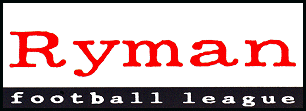 RYMAN FOOTBALL LEAGUE – WEEKLY NEWS AND MATCH BULLETINSeason 2009-2010 No: 23 - : - 18th January 2010WEEKEND REVIEWPremier DivisionAFC Hornchurch are the only Premier Division side to have claimed six points in 2010 after their 3-0 win over Bognor on Saturday lifted them to eighth place in the table, two points away from the play-off spots.  Jonathan Hunt, whose late penalty earned a 2-1 victory over Aveley on 2nd January, slotted home two more spot-kicks, one in each half, to put Urchins in command against Bognor.  Both followed fouls on Duane Jackman and Bognor’s Lewis Ide was sent off for disputing the second one.Jackman, who had come into the starting line-up to replace top scorer Wayne Gray after his move to Grays Athletic, then set up the third goal for Mark Janney.  Hornchurch were always on top, though it had taken a superb double save by Darren Behcet to prevent the visitors taking the lead and Richard Hudson had two efforts cleared off the line.Bognor are back in the bottom two, below Billericay who drew 1-1 at Tooting.  Each side’s leading scorer was on the mark by the 35th minute, with Billy Bricknell giving the visitors the lead with his 11th goal of the season and Paul Vines replying with his 19th.  Tooting came closest in the second half when Allan McLeod’s shot was blocked after beating keeper Andy Walker.James Rowe’s 16th goal of the season, on the stroke of half-time, opened the floodgates for Canvey, who went on to crush Cray Wanderers 5-1.  After the restart goals came at regular intervals from Robbie King, Gabriel Fanibuyan and a Jason Hallett double before impressive Cray debutant Marcus Cassius grabbed a last-minute consolation.Canvey are up to sixth while Cray are in deep trouble, already in the relegation zone having played several more games than the other strugglers: seven more than Billericay, who are three points behind them. moved a point clear of Cray with a 1-1 home draw against Ashford (Middx).  Brian Haule headed the opener for Ashford in the 18th minute after a frustrating start for  during which they hit the bar and had two efforts cleared off the line.  Sam Groombridge levelled matters in the 42nd minute and there was no further scoring, although the visitors had several chances to spoil the day for  boss Mark Butler, who joined them from Ashford a few weeks ago.The other seven Premier Division games were all postponed.Division One NorthIf you can’t beat them, sign them.  That seems to be the motto at Wingate & Finchley, who finished 2009 with a 4-0 home defeat by Northwood in which Gary Burrell scored twice.   Since then Burrell has signed for Wingate and he made his mark in his first outing for them as they romped to a 4-0 half-time lead at Great Wakering on Saturday.  David Laird and Leon Smith put the visitors 2-0 up after 16 minutes and Burrell fired the third from long range before Smith struck again, his 17th goal of the season.Wakering’s own new boy, Joe Gardner, pulled a goal back after the interval but any prospect of a comeback was ended when Adam Bailey-Dennis was sent off on the hour, although Neil Richmond reduced the final margin to 4-2.  For Wingate, who beat Leyton 4-0 on 2nd January, it has been a splendid start to the new year after such a dismal end to the old one., meanwhile, go marching on at the top.  With the next five teams in Saturday morning’s table all having their matches called off, the Trawlermen moved six points clear with a 4-2 home victory against Potters Bar.  The visitors made them work for it, twice taking the lead in the first half through Jordan Watson and Ellis Remy.  Neil Plaskett and Matthew Nolan, with his 19th of the campaign, made it 2-2 at the break and a Joe Francis double settled it.Two away teams took early leads only to be beaten 2-1.  Bradley Drisdale put Ware in front after seven minutes at Heybridge but Luke Fisher equalised shortly before the break.  Ware had Sam Ruff dismissed after 62 minutes and paid the price when Leon Antoine grabbed a last-gasp winner.Andy Edmunds scored in the fifth minute for Redbridge at Tilbury, who were denied an equaliser when Joel Barnett’s effort was blocked on the line.  Barnett had better luck after the interval when his cross was converted by Jamie Wallace to level the scores and substitute Chris Taylor got the winner with his first touch.  Former Hornchurch midfielder Paul Shave marred a good debut for Dockers when he was sent off for a wild challenge in the 90th minute. also struck early in their game at VCD, Peter Smith finding the net after nine minutes. But that did pave the way to victory.  Before half-time VCD lost Gary Cook to a second yellow card and  keeper Sam Tanner saved a Leroy Huggins penalty.  Andre Humphrey-Modeste made it 2-0 with ten minutes to go and a late reply from Aaron Firth was not enough to save the home side. Six games in this division were added to the huge list of postponements in the last month.Division One SouthOnly two matches beat the weather in Division One South on Saturday, involving four teams on the fringe of the play-off race.  Both produced home wins after late flurries of goals.  Lee Barnett scored with five minutes left to give  a 3-2 victory over Merstham in a game that, for a long time, looked as if it would be settled by a 12th-minute goal by Brendon Cass.Merstham had Tristan Frontin sent off midway through the second half but drew level in the 72nd minute through Craig Carley and, after Ashley Probets restored ’s lead six minutes later, Billy Marshall hit back again.  The ten men, however, had no answer to Barnett’s deflected 30-yarder.Ramsgate keeper Danny Twyman pulled off several outstanding saves in the first half of his side’s game at Dulwich and it ended scoreless.  Twyman was not fit to resume after the interval and substitute Sam Mott did not have a shot to save until the 61st minute, when Junior Kadi put Dulwich ahead from the spot.  The home side’s top scorer Sol Pinnock came off the bench shortly afterwards and he made it 2-0 in the 85th minute.  Liam Quinn gave Ramsgate hope with a delightful chip in the last minute of normal time but, in the third of four added minutes, Pinnock converted Kadi’s pass to complete a 3-1 victory.It was Dulwich’s second successive victory at Champion Hill after they had gone eight months without a home win in any competition.  It was also their first game anywhere since December 12. No other club had been idle for so long; Redbridge, who had not played in the league since that date, at least managed to fulfil a London Senior Cup tie on 16th December.Dulwich programme editor John Lawrence revealed that, if Saturday’s game had been called off, the club would have equalled, and perhaps gone on to beat, their all-time record of 37 days without playing which was set in the dreadful winter of 1962-63.THE BUYING GAMEBehind the scenes at ’s retail giants, buying teams have the power to create trends, make or break careers and decide exactly what the public buys.  Dragons’ Den star Theo Paphitis presents a new 7 x 60” series produced by Maverick Television for BBC2 - The Buying Game goes behind closed doors at some of the biggest names in  retail to expose the secret world of buying for the first time.     In a twist, these buyers won’t be turning to their trusted suppliers for the next big thing.  Instead they’ll be gambling on the talents of the British public in their quest to find the best and most innovative new products.  For the fledgling designer, this is a chance in a lifetime.Theo Paphitis - Dragon, retailer and business star - knows and loves the business of buying.  He’ll be at the helm of this ambitious project: demystifying shop talk and revealing the competitive inner workings of retail, from prototype to product development to the finished article on the shop floor.  Janice Hadlow, Controller, BBC Two says, “"It's going to be fascinating to see Theo's extraordinary understanding of the market and astute business acumen at work outside of the Den combined with a great insight into a rarely glimpsed side of the retail industry."NONLEAGUE24 MAGAZINEDon’t Miss NonLeague24 Magazine ISSUE THREE – Out Now!We may have been left frustrated by the amount of recent postponements, but one team that hasn’t had a winter break is the editorial crew at NonLeague24!  Issue 3 of this 132-page full colour glossy magazine is out now in shops across the  – or via your club. Extensive coverage of the whole Non-League scene from the Blue Square Premier to Step 7 is available inside, as well as detailed statistical coverage and match analysis.As usual there’s a section of the magazine dedicated entirely to the Ryman Football League – this month there’s a look at how Folkestone Invicta have shot to the top of the Ryman One South, plus find out why Mark Butler made his sideways move to the seaside to become the manager at Margate.  NonLeague24 sat down with players from Concord Rangers and Tooting & Mitcham for interviews, plus there’s the usual stats pack covering the games that did manage to survive the weather from across the three Ryman divisions.Meanwhile, you can meet supporters of Aveley,  and Whyteleafe in the regular Super Fans section, plus there’s an extra special feature on Maidstone United’s former defender Chris Smalling, who has made it big in the Premier League.The much discussed Ryman Dream Team also returns – find out if one of your team’s players has impressed the judging panel this month! There’s also dedicated sections for the , Zamaretto and Unibond Leagues, plus the magazine now has even more coverage of Steps 5-7 and the Welsh scene.The monthly publication, priced at £3.95 for 132 pages, is in shops now (including selected WH Smith stores).  Enter your postcode at www.NonLeaguenews24.com to find your nearest stockist. There is also an opportunity to buy it through your club (subject to your club having agreed to the sale or return policy) where your club receives £1 for each copy sold.Special subscription offers are also available saving you money off the cover price. More information can be found on www.NonLeaguenews24.com RESULTS	RESULTS Monday, 11th January, 2010FA Trophy – Second Round Proper vs. Carshalton Athletic - postponed Senior Cup – Second RoundTooting & Mitcham United vs. AFC Wimbledon - postponedTuesday, 12th January, 2010Premier DivisionHendon vs. Boreham Wood - postponedTonbridge Angels vs. Carshalton Athletic - postponedDivision One North Rangers vs. Tilbury - postponedEast Thurrock United vs.  - postponedLeyton vs. Redbridge - postponedVCD Athletic vs.  - postponedWare vs.  - postponedDivision One South vs. Ramsgate - postponedThe Championship Manager Cup – Third Round United vs. Croydon Athletic - postponedThe Championship Manager Cup – Fourth Round vs. Wingate & Finchley - postponedFA Trophy – First Round Proper United vs. Histon - postponedHampshire Senior Cup – Quarter-Final vs. V T - postponedKent Senior Cup – Second RoundBromley vs. Sittingbourne - postponed Senior Cup – Third RoundHarrow Borough vs.  - postponedMiddlesex Senior Cup – Quarter-Final vs. AFC Hayes - postponedHanworth Villa vs. Northwood - postponedWealdstone vs. Uxbridge - postponedWednesday, 13th January, 2010Division One North  vs.  - postponedDivision One South vs. Chipstead - postponedThe Championship Manager Cup – Fourth RoundAveley vs. AFC Hornchurch - postponedThursday, 14th January, 2010Middlesex Senior Cup – Quarter-FinalWealdstone vs. Uxbridge - postponedSaturday, 16th January, 2010Premier DivisionAFC Hornchurch	3 - 0	Bognor Regis Town	207Hunt 41 (pen), 65 (pen),Janney 74Canvey Island	5 - 1	Cray Wanderers	268Rowe 45, King 51,	Cassius 90Fanibuyan 66, Hallett 76, 89 	1 - 1	Ashford Town (Middx)	280Groombridge 42	B. Haule 18Tooting & Mitcham United	1 - 1	Billericay Town	291P Vines 35	Bricknell 14Boreham Wood vs. Sutton United - postponedCarshalton Athletic vs. Horsham - postponedHastings United vs. Harrow Borough - postponedHendon vs.  - postponedTonbridge Angels vs. Maidstone United - postponedWaltham Abbey vs. Kingstonian - postponedWealdstone vs. Aveley - postponedDivision One NorthGreat Wakering Rovers	2 - 4	Wingate & Finchley	82Gardner 57,  79	Laird 12, Smith 16, 44,	Burrell 28Heybridge Swifts	2 - 1	Ware	127Fisher 41, Antoine 90	Drisdale 7	4 - 2	Potters Bar Town	551Plaskett 7, Nolan 42,	Watson 4, Remy 29Francis 55, 69Tilbury	2 - 1	Redbridge	65Wallace 54,  78	Edmunds 5VCD Athletic	1 - 2	Waltham Forest	97Firth 90	Smith 9, Humphrey-Modeste 80Cheshunt vs.  - postponed vs. East Thurrock United - postponedIlford vs. Concord Rangers - postponedLeyton vs.  - postponedNorthwood vs.  - postponedRomford vs.  - postponedDivision One South	3 - 2	Merstham	129Cass 12, Probets 78,	Carley 72, Marshall 81Barnett 85Dulwich Hamlet 	3 - 1	Ramsgate	203Kadi 61 (pen), Pinnock 85, 90	Quinn 89  vs.  - postponed vs. Sittingbourne - postponedChipstead vs. Metropolitan Police - postponedCorinthian-Casuals vs. Leatherhead - postponed vs. Whyteleafe - postponed  vs.  - postponed vs. Folkestone Invicta - postponedHorsham YMCA vs. Walton Casuals - postponedWalton & Hersham vs. Croydon Athletic - postponedFIXTURES	FIXTURESMonday, 18th January, 2010Premier DivisionTooting & Mitcham United vs. Boreham WoodThe Championship Manager Cup – Third RoundWhyteleafe vs. FA Trophy – Second Round Proper vs. Carshalton AthleticTuesday, 19th January, 2010Premier DivisionBillericay Town vs. Horsham Borough vs. AveleySutton United vs.  (Middx)Division One North  vs.  RangersEast Thurrock United vs. Leyton vs. WareRedbridge vs. Romford vs. Wingate & Finchley vs. Division One SouthChipstead vs.  Hamlet vs. Walton CasualsLeatherhead vs. Horsham YMVAMerstham vs. Walton & Hersham vs. The Championship Manager Cup – Third Round United vs. Croydon AthleticFA Trophy – First Round Proper United vs. Histon Senior Cup – Quarter-FinalColchester United vs.  Abbey vs. AFC HornchurchKent Senior Cup – Second RoundCray Wanderers vs. VCD Athletic vs. Middlesex Senior Cup – Quarter-FinalHanworth Villa vs. NorthwoodWealdstone vs. Uxbridge - postponed Senior Cup – Third Round vs. Bognor Regis TownSaturday, 23rd January, 2010Premier Division  (Middx) vs.  AbbeyAveley vs. Tooting & Mitcham UnitedBillericay Town vs.  UnitedBognor Regis Town vs. WealdstoneCray Wanderers vs. Hendon vs. Carshalton Athletic Borough vs. AFC HornchurchHorsham vs. Kingstonian vs.  United vs. Boreham WoodSutton United vs. Tonbridge AngelsDivision One North  vs.  Rangers vs. Northwood United vs. Great Wakering Rovers vs. Leyton vs. Romford vs. VCD AthleticRedbridge vs.  vs. Heybridge Swifts  vs. Ware vs. IlfordWingate & Finchley vs. TilburyDivision One SouthCroydon Athletic vs. Folkestone Invicta vs. ChipsteadLeatherhead vs. Merstham vs. Metropolitan Police vs. Ramsgate vs. Horsham YMCASittingbourne vs. Corinthian-CasualsWalton Casuals vs.  vs. Walton & HershamWhyteleafe vs.  vs. Dulwich HamletMonday, 25th January, 2010 Senior Cup – Third RoundCroydon Athletic vs. Tuesday, 26th January, 2010Premier DivisionAFC Hornchurch vs. Billericay TownBoreham Wood vs. AveleyHendon vs. Tooting & Mitcham UnitedHorsham vs.  AbbeyWealdstone vs.  UnitedDivision One North United vs. Leyton  vs. Northwood vs. Great Wakering RoversWare vs.  RangersDivision One SouthDulwich Hamlet vs. Metropolitan Police vs. SittingbourneWorthing vs. The Championship Manager Cup – Third RoundLeatherhead vs. Bognor Regis TownThe Championship Manager Cup – Fourth Round vs. Wingate & FinchleyKent Senior Cup – Second Round vs. Welling UnitedEbbsfleet United vs.  UnitedFolkestone Invicta vs.  Athletic vs. Tonbridge Angels vs. Ramsgate Senior Cup – Third Round vs. Chessington & Hook UnitedWednesday, 27th January, 2010Division One South vs. Walton CasualsMiddlesex Senior Cup – Quarter-Final vs. AFC Hayes Senior Cup – Third RoundEpsom & Ewell vs. Walton & Hersham vs. Sutton UnitedSaturday, 30th January, 2010Premier DivisionAFC Hornchurch vs. Carshalton Athletic (Middx) vs. Billericay TownBoreham Wood vs. Horsham vs. WealdstoneHarrow Borough vs. Hendon vs.  United United vs. Bognor Regis TownSutton United vs. AveleyTonbridge Angels vs. Tooting & Mitcham United Abbey vs. Cray WanderersDivision One North United vs. VCD AthleticGreat Wakering Rovers vs.   vs. Heybridge Swifts vs. Ilford vs. Wingate & FinchleyLeyton vs. Northwood vs. Redbridge   vs. Romford vs.  Rangers vs. TilburyWare vs. Division One South vs. WhyteleafeChipstead vs. Croydon Athletic vs. LeatherheadDulwich Hamlet vs. Walton Casuals  vs. Folkestone Invicta vs. Merstham  vs. Horsham YMCA vs. Corinthian-CasualsRamsgate vs. SittingbourneWalton & Hersham vs. Metropolitan Police  vs. FA Trophy – Third Round ProperSunday, 31st January 2010Premier DivisionKingstonian vs. Monday, 1st February, 2010Premier DivisionAveley vs. Bognor Regis TownDivision One SouthWalton Casuals vs. Merstham Senior Cup – Second RoundTooting & Mitcham United vs. AFC Tuesday, 2nd February, 2010Premier DivisionBillericay Town vs. Carshalton Athletic vs. WealdstoneHendon vs. Horsham vs. AFC HornchurchDivision One North United vs. Northwood  vs. Leyton vs. Wingate & Finchley   vs.  RangersRedbridge vs. VCD AthleticTilbury vs. Division One South   vs. Croydon Athletic vs. Folkestone InvictaDulwich Hamlet vs. Corinthian-CasualsRamsgate vs. LeatherheadWalton & Hersham vs. Horsham YMCAWhyteleafe vs. Sittingbourne Senior Cup – Fourth RoundBromley vs. Metropolitan PoliceWednesday, 3rd February, 2010Division One NorthIlford vs. Division One South  vs. Thursday, 4th February, 2010The Championship Manager Cup – Fourth RoundTonbridge Angels vs. WealdstoneSaturday, 6th February, 2010Premier DivisionAveley vs.  UnitedBillericay Town vs.  BoroughBognor Regis Town vs. Tonbridge AngelsCarshalton Athletic vs. Boreham WoodCray Wanderers vs. AFC Hornchurch vs. Sutton United United vs. Horsham vs. Kingstonian vs. HendonTooting & Mitcham United vs.  (Middx)Wealdstone vs.  AbbeyDivision One North  vs. Cheshunt vs.  Rangers vs.  vs. Great Wakering Rovers vs. Ware vs. LeytonRedbridge vs. IlfordTilbury vs. NorthwoodVCD Athletic vs. Heybridge Swifts vs. RomfordWingate & Finchley vs.  UnitedDivision One South vs. Walton & Hersham vs. Dulwich HamletCorinthian-Casuals vs.   vs. Leatherhead vs. Merstham vs. Croydon AthleticMetropolitan Police vs. Sittingbourne vs. Horsham YMCAWalton Casuals vs. Folkestone InvictaWhyteleafe vs. Chipstead vs. RamsgateSunday, 7th February, 2010Isthmian Veterans Cup – Second RoundBromley vs.  AthleticLEAGUE TABLES	As at Saturday, 16th January 2010PREMIER DIVISION	P	W	D	L	F	A	Pts	GDDartford	20	16	3	1	58	17	51	+41 Hastings United	24	12	4	8	41	33	40	+8 Kingstonian	22	11	3	8	42	40	36	+2 Wealdstone	17	9	6	2	28	23	33	+5 Tooting & Mitcham United	21	9	5	7	32	28	32	+4 Canvey Island	21	9	4	8	34	31	31	+3 Sutton United	20	9	3	8	31	20	30	+11 AFC Hornchurch	21	8	6	7	27	25	30	+2 Maidstone United	21	8	5	8	25	26	29	-1 Ashford Town (Middx)	22	7	8	7	37	40	29	-3 Horsham	19	8	4	7	33	27	28	+6 Boreham Wood	19	8	3	8	24	20	27	+4 Harrow Borough	21	7	5	9	32	35	26	-3 Tonbridge Angels	21	7	5	9	36	41	26	-5 Aveley	19	7	4	8	36	34	25	+2 Hendon	18	7	3	8	28	29	24	-1 Carshalton Athletic	19	6	5	8	28	35	23	-7 Margate	20	6	5	9	26	37	23	-11 Cray Wanderers	24	6	4	14	28	49	22	-21 Billericay Town	17	4	7	6	15	20	19	-5 Bognor Regis Town	22	4	7	11	23	37	19	-14 Waltham Abbey	20	4	5	11	22	39	17	-17 DIVISION ONE NORTH	P	W	D	L	F	A	Pts	GDLowestoft Town	19	15	3	1	55	13	48	+42 Thamesmead Town	24	12	6	6	38	27	42	+11 East Thurrock United	20	13	2	5	52	22	41	+30 Enfield Town	22	12	5	5	47	30	41	+17 Concord Rangers	19	12	2	5	40	21	38	+19 Heybridge Swifts	25	11	5	9	36	35	38	+1 Great Wakering Rovers	24	10	6	8	42	43	36	-1 VCD Athletic	23	10	5	8	31	30	35	+1 Wingate & Finchley	22	10	4	8	44	31	34	+13 Tilbury	23	9	7	7	35	29	34	+6 Northwood	19	9	4	6	34	26	31	+8 Waltham Forest	20	8	6	6	26	30	30	-4 Potters Bar Town	20	9	2	9	27	31	29	-4 Ilford	21	7	5	9	17	28	26	-11 Brentwood Town	20	6	4	10	23	26	22	-3 Maldon Town	22	6	4	12	28	37	22	-9 Romford	23	6	4	13	32	50	22	-18 Redbridge	20	4	7	9	23	37	19	-14 Ware	23	4	7	12	25	42	19	-17 Cheshunt	21	6	0	15	22	43	18	-21 Leyton	21	4	6	11	19	42	18	-23 Harlow Town	21	3	6	12	23	46	5	-23  Town FC deducted ten pointsDIVISION ONE SOUTH	P	W	D	L	F	A	Pts	GDFolkestone Invicta	21	15	5	1	30	11	50	+19 Worthing	22	14	1	7	45	28	43	+17 Godalming Town	20	12	3	5	38	23	39	+15 Walton & Hersham	21	11	4	6	32	25	37	+7 Croydon Athletic	19	10	6	3	44	23	36	+21 Fleet Town	20	10	3	7	37	26	33	+11 Chatham Town	23	10	3	10	36	41	33	-5 Ramsgate	21	9	5	7	32	27	32	+5 Merstham	22	9	5	8	35	37	32	-2 Dulwich Hamlet	21	7	8	6	35	33	29	+2 Sittingbourne	18	8	4	6	27	20	28	+7 Burgess Hill Town	19	8	4	7	28	26	28	+2 Corinthian-Casuals	21	8	3	10	35	38	27	-3 Whyteleafe	21	8	2	11	31	29	26	+2 Leatherhead	18	7	3	8	23	19	24	+4 Horsham YMCA	22	5	9	8	30	34	24	-4 Metropolitan Police	20	5	7	8	30	27	22	+3 Walton Casuals	20	6	4	10	25	32	22	-7 Chipstead	22	5	5	12	23	37	20	-14 Whitstable Town	21	5	2	14	15	42	17	-27 Eastbourne Town	22	3	7	12	19	42	16	-23 Ashford Town	18	2	5	11	17	47	11	-30 PLAYER MOVEMENTSPlayers Registered to date:	3,457New Players Registered this week:	12Player	From	To	DateBarber, Danny		Heybridge Swifts	11th January 2010Bourne, Steven	Great Wakering Rovers	Heybridge Swifts	15th January 2010Burrell, 	Northwood	Wingate & Finchley	15th January 2010Cassius, Marcus A.	Bromley	Cray Wanderers	8th January 2010(short term loan)Clarey, Marc	 		16th January 2010Cook, Lewis	Kingstonian	 Borough	15th January 2010Ellerbeck, Chris	Wealdstone	 United	15th January 2010, Jamie R.	Carshalton Athletic	 (Middx)	16th January 2010Falco, Bradley		Leyton	13th January 2010Frankis, Luca	Billericay Town		16th January 2010Fraser, James D.	Bognor Regis Town	Sutton United	15th January 2010, Joe	 Rangers	Great Wakering Rovers	16th January 2010Garrard, Luke	Kingstonian	Metropolitan Police	4th January 2010(short term loan)May, Luke	VCD Athletic		16th January 2010Morris, Kieran			16th January 2010(short term loan)Port, Bobbie	Romford	Redbridge	15th January 2010Sharman, Michael A.	Ware	Wingate & Finchley	15th January 2010Whyborne, Rhys	 United		15th January 2010Wixon, Piers	Aveley		28th December 2009FIXTURE CHANGES TABLEPremier DivisionDivision One NorthDivision One SouthChampionship Manager Cup – Third RoundChampionship Manager Cup – Fourth RoundRYMAN YOUTH LEAGUERESULTS	RESULTS Monday, 11th January 2010South Division vs. Horsham - postponedWest DivisionHayes & Yeading United vs. Hampton & Richmond Borough - postponed vs. AFC Wimbledon - postponedLucas Fettes Youth Cup – Second RoundMetropolitan Police vs. Kingstonian - postponedTuesday, 12th January 2010South DivisionHorsham YMCA vs.  - postponedWest Division vs. Harrow Borough - postponedLucas Fettes Youth Cup – Second Round United vs. Ramsgate (at Ramsgate F.C.) - postponedWednesday, 13th January 2010Central DivisionCorinthian-Casuals vs. Chipstead - postponedWhyteleafe vs. Sutton United - postponedEast DivisionWelling United vs. Tonbridge Angels - postponedThursday, 14th January 2010East Division vs. Maidstone United - postponed Youth Cup – Quarter FinalCroydon Athletic vs. Colliers Wood United - postponedRYMAN YOUTH LEAGUEFIXTURES	FIXTURESMonday, 18th January 2010Central DivisionKingstonian vs. Sutton UnitedEast DivisionTonbridge Angels vs. Maidstone United - postponedSouth Division vs. Leatherhead Youth Cup – Quarter FinalCarshalton Athletic vs. Tuesday, 19th January 2010South DivisionHorsham vs. West DivisionWoking vs. Wednesday, 20th January 2010Central DivisionChipstead vs. Croydon AthleticEast DivisionTilbury vs. Welling UnitedSouth DivisionLewes vs. West Division  (Middx) vs.  Borough vs. Hayes & Yeading UnitedThursday, 21st January 2010East Division United vs. BromleyWest DivisionAFC  vs. Walton & HershamLucas Fettes Youth Cup – Second RoundDulwich Hamlet vs. Tooting & Mitcham United Youth Cup – Quarter FinalCroydon Athletic vs. Colliers Wood UnitedMonday, 25th January 2010Central DivisionKingstonian vs. Corinthian-CasualsSouth Division vs. LewesMiddlesex Youth Cup – Semi FinalHayes & Yeading United vs. UxbridgeTuesday, 12th January 2010South DivisionHorsham YMCA vs. HorshamWednesday, 27th January 2010Central DivisionCroydon Athletic vs. Carshalton AthleticWhyteleafe vs. Tooting & Mitcham UnitedEast DivisionWelling United vs. South DivisionWorthing vs.  Youth Cup – Quarter FinalSutton United vs. ChipsteadThursday, 28th January 2010East Division United vs. Cray WanderersMonday, 1st February 2010Lucas Fettes Youth Cup – Second RoundMetropolitan Police vs. KingstonianMonday, 15th February 2010Lucas Fettes Youth Cup – Second Round vs. Wingate & FinchleyYOUTH LEAGUE TABLES	As at Saturday, 16th January 2010CENTRAL DIVISION	P	W	D	L	F	A	Pts	GDTooting & Mitcham United	7	5	0	2	19	13	15	+6 Kingstonian	5	5	2	0	14	6	11	+8 Croydon Athletic	5	2	3	0	10	8	9	+2 Carshalton Athletic	7	2	2	3	14	15	8	-1 Corinthian-Casuals	6	2	1	3	12	11	7	+1 Sutton United	3	1	2	0	5	4	5	+1 Whyteleafe	9	0	5	4	14	23	5	-9 Chipstead	4	0	1	3	6	14	1	-8 EAST DIVISION	P	W	D	L	F	A	Pts	GDCray Wanderers	6	5	0	1	12	7	15	+5  United	4	4	0	0	20	2	12	+18 Bromley	5	3	1	1	7	4	10	+3 Tonbridge Angels	8	2	1	5	11	15	7	-4 Tilbury	5	1	2	2	4	6	5	-2 	5	1	1	3	3	7	4	-4 Welling United	5	0	1	4	3	19	1	-16SOUTH DIVISION	P	W	D	L	F	A	Pts	GDLewes	6	6	0	0	26	7	18	+19 Eastbourne Town	7	3	3	1	22	12	12	+10 Worthing	7	3	2	2	18	13	11	+5 Leatherhead	7	2	3	2	11	12	9	-1 Horsham	7	2	2	3	11	16	8	-5 Burgess Hill Town	5	0	1	4	3	15	1	-12 Horsham YMCA	5	0	1	4	1	17	1	-16 WEST DIVISION	P	W	D	L	F	A	Pts	GDHampton & Richmond Borough	9	5	0	4	20	19	15	1 Ashford Town (Middx) 	6	4	1	1	21	5	13	+16 Woking	6	4	0	2	14	8	12	+6 Staines Town	5	4	0	1	13	7	12	+6 Hayes & Yeading United	5	3	1	1	13	10	10	+3 AFC Wimbledon	5	2	1	2	8	7	7	+1 Walton & Hersham	7	0	1	6	5	22	1	-17 Harrow Borough	5	0	0	5	3	19	0	-16 HANDBOOK AMENDMENTSTOOTING & MITCHAM FCThe new Secretary of Tooting & Mitcham Football Club is Jackie Watkins – e-mail jackie.watkins@thehubattmufc.co.ukNOTICEBOARDFOLKESTONE INVICTA FCNeil Pilcher, Secretary of Folkestone Invicta Football Club, will be away from his office from 14th January to 01st February, 2010.  During that period please call his home or mobile telephone numbers.CUP COMPETITIONSISTHMIAN VETERANS CUPFirst RoundRedbridge vs. Great Wakering RoversBromley vs.  United – 5-4Molesey vs. Sutton UnitedMetropolitan Police vs. Northwood – 3-1Second Round vs. Redbridge or Great Wakering RoversBromley vs.  Athletic – 7th February 2010Metropolitan Police vs. Kingstonian – 3rd February 2010Whyteleafe vs. Molesey or Sutton UnitedRYMAN WOMENS CUPFirst Round  vs. Wingate & Finchley vs.  – 0-8Second Round  or  vs. Metropolitan Police  vs.  – 1-2Billericay Town vs.  – 10th February 2010 vs. Leyton – 0-1LUCAS FETTES YOUTH CUPT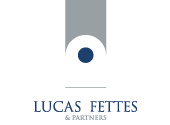 First RoundAFC  vs. Horsham – 7-0 (Middx) vs. Boreham Wood – 2-1Aveley vs. Redbridge - 4-0 vs. Billericay Town – 5-3 vs. Sutton United – 0-3Corinthian-Casuals vs. Cray Wanderers – 1-5Croydon Athletic vs. Bromley – 5-3  vs.  BoroughFolkestone Invicta vs.  – 1-2Leatherhead vs. Chipstead – 4-1Northwood vs. Wealdstone – 0-1 vs. Welling United - 2-0 Abbey vs. Wingate & Finchley – 2-2 Wingate & Finchley won 5-3 on penaltiesWhyteleafe vs.  – 2-4Second Round (Middx) vs. Hayes & Yeading UnitedAveley vs. Tilbury vs. Wingate & Finchley – 15th February 2010Cray Wanderers vs. Carshalton Athletic – 2-1Dulwich Hamlet vs. Tooting & Mitcham United – 21st January 2010  or  Borough vs. Wealdstone &  Borough vs. AFC Leatherhead vs. Lewes vs. Horsham YMCA – 5-1 United vs. RamsgateMerstham vs. Croydon AthleticMetropolitan Police vs. Kingstonian – 1st February 2010Sutton United vs.   vs.  – 3-0Tonbridge Angels vs. Walton & Hersham vs. CLUB GOSSIPASHFORD TOWN (MIDDX) FC (Middlesex) Football Club have announced that all children accompanied by an adult will be admitted FREE to next Saturday’s home match with Waltham Abbey.This initiative has been made possible by long-term supporter Dave Norris, who has offered to meet the cost as part of a matchball sponsorship for the day.Admission charges for adults and concessions remain unchanged, at £9.00 and £5.00 respectively, representing a great value family day out.As Spelthorne’s only FA Charter Standard Community Club,  (Middlesex) FC are proud to be at the heart of their local area and hope that many families will take advantage of this promotion.After the Waltham Abbey fixture, admission for children will return to the standard rate of £1.00. TOWN FC have signed 20-year-old forward Garry Bowes to boost their attacking options.  Bowes has recently been at Blue Square Premier side  and was previously on Millwall's books.Town manager Les Whitton explains: "A friend told me he was back this way looking for a club to try and re-establish himself and get back to a higher level so he's come along, trained with us and signed on.  He can play wide on the left or as a straight striker and he's exceptionally quick."It gives us another option and competition for places with three out and out strikers in him, Kris Lee and Piers Wixon.  In addition we've other goal scorers now on board like Reggie Savage so we should solve our problem of not scoring enough goals."CROYDON ATHLETIC FCCroydon Athletic have confirmed they have agreed an undisclosed fee for the transfer of goalkeeper Ross Flitney to Dover Athletic.  Ross has agreed personal terms and signed for  Saturday.Ross was instrumental in the success of the Rams' side following Tim O'Shea's arrival  last season, and was a popular and influential character both on and off the pitch.  He wil be sadly missed but the Club wish him every success in his future career.Other players leaving the club:  - Kieran McCann, Young Player of the Year last season, has agreed a move to Whyteleafe in order to get first team football, and Bradley Duke, last year's Supporters Player of the Year and Most Improved Player of the Year, has joined Burgess Hill Town officially this week.  We send our best wishes to Kieran and Bradley for the future.On a brighter note, the Rams' welcome highly respected young goalkeeper Nicky Morgan to the club.  Nicky has joined Croydon Athletic initially on a loan deal from Braintree FC with a view to a permanent move.  He has also played for  and Southend in his career.  Nicky will hopefully be in action on Tuesday night against Hastings United, and the club hope this is the beginning of a long and mutually beneficial relationship with Croydon Athletic. TOWN FCGary Holt admits he may not be around to help  make another step up the non-league pyramid in the spring.  The Scottish midfielder joined the Trawler Boys in October, after leaving his player/coach role at Football League One side Colchester United.

Although Holt has signed until the end of the season, he was free to talk to league clubs from the start of the new year and acknowledges he may miss out on any spring promotion parties at Crown Meadow should a suitable offer in the professional game come along.

Holt said: “I'm contracted to the end of the season but we'll all have to wait and see what happens. I'm eligible to sign for a league club as of January 1, so if a coaching role or something like that comes up then I'd be silly not to talk about it.”

Like much of the country's non-league calendar,  have been without a game since the 3-1 win over Thamesmead on December 19 due to the freezing weather.

“It's been interesting; it's just a shame we were going so well that suddenly the weather puts an end to that, but it's one of those things,” said Holt. “No one has played any games so we're in the same boat as everyone else. You've got to take it on the chin and get on with it.”

Lowestoft are in the box seat for a charge at promotion to the Ryman League Premier Division, three points clear at the top of Division One North with at least two games in hand on their nearest challengers.

Holt said: “The league position has come from hard work and the coaching staff not letting us rest on our laurels. It's not letting you just turn up and expect to win the game. You have to put the hard work in to get there.  It's like in any level of football. You have got to do the hard work and the horrible stuff to get the rewards and we're putting that in week after week - and it's bearing fruit at the moment.”PLAYERS AVAILABLE – BILLERICAY TOWN FCAshley Dumas - Left back, aged 22. Played over 50 games last season and was supporters Player of the Season.

 Chatting - Left midfield, aged 19. Highly rated prospect from our youth section, has played over 30 games in last 18 months and needs to be playing more regularly to further develop.

Both players are under written contract and should not be approached direct. All enquiries should be through Brian Statham 07977 417187WEEKLY STATS ATTACKTop Goalscorers (League goals only)(As at Saturday, 16th January 2010)PREMIER DIVISION	Lge GoalsBobby Traynor	Kingstonian	18Lee Burns		15Ade Olorunda	 United	14James Rowe	Canvey Island	14Martin Tuohy	Aveley	13Paul Vines	Tooting & Mitcham Utd	12Byron Harrison	 (Middx)	11Carl Rook	Tonbridge Angels	10Claude Seanla	Horsham	9Lee Minshull	Tonbridge Angels	9Lloyd Blackman		9Rob Haworth		9Richard Jolly	Carshalton Athletic	8James Pinnock	 United	8Sam Gargan	Sutton United	8Dewayne Clarke	 Borough	8Billy Bricknell	Billericay Town	8DIVISION ONE  GoalsSam Higgins	 United	16Andrew Constable		13Matt Nolan		13Leon Smith	Wingate & Finchley	13Neil Richmond	Great Wakering Rovers	12Lyle Taylor	 Rangers	11Rikki Cable		10Stuart Blackburne		9Leon Diaczuk	Redbridge	9Shayne Wyllie		9Max Cornhill	 United	9Gary McGee		8Danny Gabriel	 Forest	8Ellis Remy		8David Lard	Wingate & Finchley	8DIVISION ONE  GoalsGary Noel	Croydon Athletic	14Martin Grant	Walton Casuals	12Hicham Akhazzan	Sittingbourne	11Mark Anderson		10Jamie Brotherton		10Gary Mickelborough	Ramsgate	10Sea Rivers	Chipstead	10Warren Schulz	Ramsgate	9Sam Butler	Whyteleafe	9Phil Williams		9	9Brendan Cass		9Glen Boosey	Corinthian-Casuals	8	8Sol Pinnock	Dulwich Hamlet	8YOUTH LEAGUE	Lge GoalsNathan Faulkes	 United	11Joshua Cover	Tooting & Mitcham Utd	9David Herbert		7Mark Bitmead	 (Middx)	7Oliver Perkins	 & 	7Marcus Harley		6Patrick O’Sullivan	Horsham	6Best Attendances – Club by Club(As at Saturday, 16th January 2010)PREMIER DIVISION1,326	Dartford vs.  Borough	3rd October 20091,027	Sutton United vs. Carshalton Athletic	26th December 20091,014	Carshalton Athletic vs. Sutton United	2nd January 2010720	 United vs. Tonbridge Angels	2nd January 2010688	Cray Wanderers vs. 	2nd January 2010666	Wealdstone vs.  Borough	28th December 2009DIVISION ONE NORTH712	 v VCD Athletic	21st November 2009257	Heybridge Swifts vs. 	2nd January 2010255	  v 	14th November 2009230	 v Great Wakering Rovers	15th August 2009230	 vs. Heybridge Swifts	26th December 2009218	 v Romford	15th August 2009DIVISION ONE SOUTH522	Folkestone Invicta v 	26th December 2009348	Sittingbourne vs. 	12th December 2009327	 v Walton & Hersham	28th November 2009322	   v 	16th August 2009317	Croydon Athletic v Merstham	10th October 2009284	Ramsgate vs. 	26th December 2009Wins Analysis(As at Saturday, 16th January 2010)PREMIER DIVISIONMatches Played:	224Home Wins	85	38.0 %Away Wins	87	38.8 %Draws	52	23.2 %Home Goals	346Away Goals	340Total Goals	686Goals per game	3.06DIVISION ONE NORTHMatches Played:	236Home Wins	104	44.1 %Away Wins	82	34.7 %Draws	50	21.1 %Home Goals	390Away Goals	329Total Goals	719Goals per game	3.05DIVISION ONE SOUTHMatches Played:	226Home Wins	99	43.8 %Away Wins	78	34.5 %Draws	49	21.7 %Home Goals	371Away Goals	 296Total Goals	667Goals per game	2.95League Form Guide (Last six matches)PREMIER DIVISION	W	D	L	F	A	Pts1	AFC Hornchurch	4	2	0	9	3	142		4	1	1	13	8	133	Wealdstone	4	1	1	13	14	134	Kingstonian	3	2	1	10	7	115	Billericay Town	3	2	1	9	7	116	 (Mx)	2	4	0	14	10	107	Hendon	3	1	2	9	7	108	Tooting & Mitcham Utd	2	3	1	9	8	99	Sutton United	2	2	2	10	4	810	Aveley	2	2	2	10	8	811	Horsham	2	2	2	10	9	812	Bognor Regis Town	2	2	2	9	11	813	 United	2	1	3	12	10	714		2	1	3	13	13	715	Harrow Borough	2	1	3	12	14	716	 United	2	1	3	5	8	717		1	3	2	9	10	618	 Abbey	2	0	4	11	16	619	Boreham Wood	1	1	4	7	10	420	Cray Wanderers	1	1	4	7	15	421	Tonbridge Angels	0	2	4	8	15	222	Carshalton Athletic	0	2	4	3	12	DIVISION ONE NORTH	W	D	L	F	A	Pts1		5	1	0	25	6	162		5	0	1	19	6	153	 Rangers	5	0	1	15	6	154	Heybridge Swifts	5	0	1	9	7	155	VCD Athletic	3	2	1	10	6	116	East  United	3	1	2	17	10	107	Northwood	3	1	2	14	11	108		3	1	2	10	9	109	Wingate & Finchley	3	0	3	17	13	910		2	3	1	8	8	911	Ware	2	2	2	9	10	812	Tilbury	2	2	2	8	10	813		1	3	2	6	7	614		2	0	4	11	16	615	Romford	1	3	2	8	13	616	Ilford	1	3	2	3	9	617	Great Wakering Rovers	1	1	4	7	15	418		1	1	4	6	14	419	Redbridge	1	1	4	5	16	420		1	0	5	6	12	321		1	0	5	2	9	322	Leyton	0	1	5	3	18	1DIVISION ONE SOUTH	W	D	L	F	A	Pts1	Folkestone Invicta	5	1	0	11	4	162	Croydon Athletic	3	2	1	11	9	113	Chipstead	3	1	2	11	7	104		3	1	2	11	7	105	Dulwich Hamlet	3	1	2	12	9	106		3	1	2	9	6	107		3	1	2	13	11	108		3	1	2	10	8	109	Ramsgate	3	1	2	10	9	1010		3	1	2	7	7	1011	Horsham YMCA	2	3	1	15	4	912	Leatherhead	3	0	3	10	7	913	Sittingbourne	3	0	3	10	7	914		3	0	3	7	9	915	Walton & Hersham	2	1	3	8	11	716	Whyteleafe	2	1	3	7	11	717	Walton Casuals	2	0	4	10	12	618	Corinthian-Casuals	2	0	4	11	15	619	Merstham	1	2	3	5	10	520	Metropolitan Police	1	1	4	6	9	421		0	2	4	2	11	222		0	2	4	2	19	2 (reproduced with the permission of Football Web Pages from their website at www.footballwebpages.co.uk )Bruce BadcockRyman Football LeagueUnit 14/15, Wisdom Facilities Centre    CB9 8SA 01440 768840 (Telephone)
01440 768841 (Fax)
0792 194 0784 (Mobile) E-mail: bruce.badcock@btinternet.comMatchOriginal DateNew Date  (Middx) vs. 9th January 200930th March 2010Aveley vs.  United9th January 200915th February 2010Billericay Town vs. Hendon9th January 2009Billericay Town vs. Sutton United26th January 2010Boreham Wood vs. AFC Hornchurch9th January 2009 vs. Billericay Town2nd January 201023rd March 2010Carshalton Athletic vs.  United19th December 2009Cray Wanderers vs. Aveley19th December 2009Dartford vs. 9th January 200923rd March 2010 Borough vs. Kingstonian9th January 20099th February 2010Maidstone United vs.  Abbey9th January 2009 vs. Tooting & Mitcham United5th January 20099th March 2010Tonbridge Angels vs.  Borough15th December 200923rd February 2010Tooting & Mitcham United vs. Wealdstone9th January 200922nd March 2010Wealdstone vs.  (Middx)2nd January 201023rd February 2010Tonbridge Angels vs. Carshalton Athletic12th January 200916th March 2010Carshalton Athletic vs. 19th January 201030th March 2010Hendon vs. Boreham Wood12th January 2009Kingstonian vs. Wealdstone18th January 2010Boreham Wood vs. Sutton United16th January 2010Carshalton Athletic vs. Horsham16th January 2010 United vs.  Borough16th January 2010Hendon vs. 16th January 2010Tonbridge Angels vs.  United16th January 201023rd March 2010 Abbey vs. Kingstonian16th January 2010Wealdstone vs. Aveley16th January 2010Maidstone United vs. 19th January 20109th March 2010MatchOriginal DateNew Date vs. Wingate & Finchley9th January 200930th March 2010 Rangers vs. 9th January 20092nd March 2010Great Wakering Rovers vs. 19th December 20099th February 2010 vs. Heybridge Swifts9th January 200923rd February 2010Ilford vs. Northwood20th January 2009Leyton vs. Ware9th January 200919th January 2010Leyton vs. Wingate & Finchley26th December 20092nd February 2010  vs. 2nd January 20109th March 2010Redbridge vs. 9th January 20092nd March 2010Redbridge vs. VCD Athletic5th January 20092nd February 2010Redbridge vs. 26th December 200919th January 2010 vs. Romford9th January 2009  vs. 13th January 201010th March 2010 Rangers vs. Tilbury12th January 200923rd March 2010East Thurrock United vs. 12th January 200919th January 2010VCD Athletic vs. 12th January 20099th March 2010Ware vs. 12th January 200923rd February 2010 vs. Wingate & Finchley27th January 201024th March 2010Leyton vs. Redbridge12th January 20099th March 2010  vs. 13th January 2009   vs. 16th January 200923rd March 2010  vs. 23rd March 201016th January 2009Cheshunt vs. 16th January 2010  vs.  United16th January 2010Ilford vs.  Rangers16th January 2010Leyton vs. 16th January 2010Northwood vs. 16th January 201023rd March 2010Romford vs. 16th January 2010MatchOriginal DateNew Date   vs. 9th January 20092nd February 2010 vs. Croydon Athletic12th January 201016th February 2010 vs. Folkestone Invicta29th December 2009Corinthian-Casuals vs. Walton & Hersham9th January 200916th March 2010Dulwich Hamlet vs. Croydon Athletic2nd January 201016th March 2010  vs. 29th December 20099th February 2010 vs. Sittingbourne9th December 2009 vs. Walton Casuals19th December 2009  vs. 2nd January 201030th March 2010 vs. Ramsgate19th December 200923rd February 2010Folkestone Invicta vs. 9th January 20099th March 2010Horsham YMCA vs. Metropolitan Police9th January 200916th February 2010Leatherhead vs. Merstham5th January 20102nd March 2010Sittingbourne vs. 5th January 20099th March 2010Sittingbourne vs. Chipstead9th January 2009Walton Casuals vs. 9th January 200915th March 2010  vs. 19th December 200923rd February 2010Whyteleafe vs. Merstham28th December 200923rd February 2010Worthing vs. 2nd January 201026th January 2010 vs. Horsham YMCA29th December 200923rd February 2010 vs. Sittingbourne9th February 201023rd February 2010 vs. Ramsgate12th January 201023rd March 2010 vs. Chipstead13th January 2009  vs. 16th January 2010 vs. Sittingbourne16th January 2010Chipstead vs. Metropolitan Police16th January 201030th March 2010Corinthian-Casuals vs. Leatherhead16th January 2010 vs. Whyteleafe16th January 2010  vs. 16th January 2010 vs. Folkestone Invicta16th January 20109th February 2010Horsham YMCA vs. Walton Casuals16th January 2010Walton & Hersham vs. Croydon Athletic16th January 201023rd March 2010Whyteleafe vs. Leatherhead26th January 2010MatchOriginal DateNew Date Rangers vs. Billericay Town5th January 2009 United vs. Croydon Athletic12th January 201019th January 2010Leatherhead vs. Bognor Regis Town5th January 200926th January 2010 United vs. Tilbury12th January 2010MatchOriginal DateNew Date Rangers or Billericay Town vs. Sittingbourne5th January 2010 vs. Horsham YMCA5th January 2010  vs.  United or  Tilbury12th January 2009Tonbridge Angels vs. Wealdstone5th January 20094th February 2010Walton & Hersham vs.  United or Croydon Athletic12th January 2009Whyteleafe or  vs. Leatherhead or Bognor Regis Town12th January 2009 vs. Wingate & Finchley12th January 200926th January 2010Aveley vs. AFC Hornchurch13th January 2010